Úřad práce ČR                Zahradní 368/12/ 701 10 Moravská Ostrava / IČ: 72496991   Úřad práce České republiky – Krajská pobočka v OstravěKontaktní pracoviště v Českém Těšíně                                                        Dodací lhůta: dle dohody         Splatnost: 30 dní od data doručení faktury       Korespondenční adresa pro fakturu:Úřad práce České republiky, Krajská pobočka v OstravěKontaktní pracoviště KarvináTř. Osvobození 1388/60a735 06 Karviná – Nové MěstoIČ: 724 96 991Číslo Objednávky musí být uvedeno na všech fakturách a ve veškeré korespondenciPodpis: …………………………………..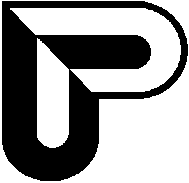                  Krajská pobočka v Ostravě Objednávka    DodavatelČ   963  /2019              Datum 19.6.2019Pavel HronPražská 1180 93 01 PelhřimovKontaktní osoba              Telefon 950 126 310Bc. Kateřina BurdkováIČ: 68541171DIČ: CZ6705220896 – Neplátce DPHPočetjednotekjednotkajednotkaCena/jednotkuv Kč bez DPHDPHCelková cenav Kč bez DPHCelková cenav Kč bez DPHCelková cena v Kč s DPH1souborsoubor21%60 000,-Revize elektrických  spotřebičů – dle Rámcové dohody na službu revize elektrických spotřebičů pro okres Karviná pro tyto kontaktní pracoviště: Karviná – tř. Osvobození 1388/60a, Karviná – Nové Město, Havířov – Junácká 1632/3, Havířov – Podlesí, Bohumín – Vrchlického 608, Bohumín – Nový Bohumín, Bohumín – Čáslavská 731, Bohumín – Nový Bohumín, Orlová -  Osvobození 1289, Orlová – Lutyně, Orlová – Rydultowská 1370, Orlová – Lutyně, Č. Těšín – Mánesova 509/34, Č. Těšín, Č.Těšín – U Mlékárny 1863/13, Č. TěšínRevize elektrických  spotřebičů – dle Rámcové dohody na službu revize elektrických spotřebičů pro okres Karviná pro tyto kontaktní pracoviště: Karviná – tř. Osvobození 1388/60a, Karviná – Nové Město, Havířov – Junácká 1632/3, Havířov – Podlesí, Bohumín – Vrchlického 608, Bohumín – Nový Bohumín, Bohumín – Čáslavská 731, Bohumín – Nový Bohumín, Orlová -  Osvobození 1289, Orlová – Lutyně, Orlová – Rydultowská 1370, Orlová – Lutyně, Č. Těšín – Mánesova 509/34, Č. Těšín, Č.Těšín – U Mlékárny 1863/13, Č. TěšínRevize elektrických  spotřebičů – dle Rámcové dohody na službu revize elektrických spotřebičů pro okres Karviná pro tyto kontaktní pracoviště: Karviná – tř. Osvobození 1388/60a, Karviná – Nové Město, Havířov – Junácká 1632/3, Havířov – Podlesí, Bohumín – Vrchlického 608, Bohumín – Nový Bohumín, Bohumín – Čáslavská 731, Bohumín – Nový Bohumín, Orlová -  Osvobození 1289, Orlová – Lutyně, Orlová – Rydultowská 1370, Orlová – Lutyně, Č. Těšín – Mánesova 509/34, Č. Těšín, Č.Těšín – U Mlékárny 1863/13, Č. TěšínRevize elektrických  spotřebičů – dle Rámcové dohody na službu revize elektrických spotřebičů pro okres Karviná pro tyto kontaktní pracoviště: Karviná – tř. Osvobození 1388/60a, Karviná – Nové Město, Havířov – Junácká 1632/3, Havířov – Podlesí, Bohumín – Vrchlického 608, Bohumín – Nový Bohumín, Bohumín – Čáslavská 731, Bohumín – Nový Bohumín, Orlová -  Osvobození 1289, Orlová – Lutyně, Orlová – Rydultowská 1370, Orlová – Lutyně, Č. Těšín – Mánesova 509/34, Č. Těšín, Č.Těšín – U Mlékárny 1863/13, Č. TěšínRevize elektrických  spotřebičů – dle Rámcové dohody na službu revize elektrických spotřebičů pro okres Karviná pro tyto kontaktní pracoviště: Karviná – tř. Osvobození 1388/60a, Karviná – Nové Město, Havířov – Junácká 1632/3, Havířov – Podlesí, Bohumín – Vrchlického 608, Bohumín – Nový Bohumín, Bohumín – Čáslavská 731, Bohumín – Nový Bohumín, Orlová -  Osvobození 1289, Orlová – Lutyně, Orlová – Rydultowská 1370, Orlová – Lutyně, Č. Těšín – Mánesova 509/34, Č. Těšín, Č.Těšín – U Mlékárny 1863/13, Č. TěšínRevize elektrických  spotřebičů – dle Rámcové dohody na službu revize elektrických spotřebičů pro okres Karviná pro tyto kontaktní pracoviště: Karviná – tř. Osvobození 1388/60a, Karviná – Nové Město, Havířov – Junácká 1632/3, Havířov – Podlesí, Bohumín – Vrchlického 608, Bohumín – Nový Bohumín, Bohumín – Čáslavská 731, Bohumín – Nový Bohumín, Orlová -  Osvobození 1289, Orlová – Lutyně, Orlová – Rydultowská 1370, Orlová – Lutyně, Č. Těšín – Mánesova 509/34, Č. Těšín, Č.Těšín – U Mlékárny 1863/13, Č. TěšínRevize elektrických  spotřebičů – dle Rámcové dohody na službu revize elektrických spotřebičů pro okres Karviná pro tyto kontaktní pracoviště: Karviná – tř. Osvobození 1388/60a, Karviná – Nové Město, Havířov – Junácká 1632/3, Havířov – Podlesí, Bohumín – Vrchlického 608, Bohumín – Nový Bohumín, Bohumín – Čáslavská 731, Bohumín – Nový Bohumín, Orlová -  Osvobození 1289, Orlová – Lutyně, Orlová – Rydultowská 1370, Orlová – Lutyně, Č. Těšín – Mánesova 509/34, Č. Těšín, Č.Těšín – U Mlékárny 1863/13, Č. TěšínRevize elektrických  spotřebičů – dle Rámcové dohody na službu revize elektrických spotřebičů pro okres Karviná pro tyto kontaktní pracoviště: Karviná – tř. Osvobození 1388/60a, Karviná – Nové Město, Havířov – Junácká 1632/3, Havířov – Podlesí, Bohumín – Vrchlického 608, Bohumín – Nový Bohumín, Bohumín – Čáslavská 731, Bohumín – Nový Bohumín, Orlová -  Osvobození 1289, Orlová – Lutyně, Orlová – Rydultowská 1370, Orlová – Lutyně, Č. Těšín – Mánesova 509/34, Č. Těšín, Č.Těšín – U Mlékárny 1863/13, Č. Těšín	                                                  Celková hodnota:	                                                  Celková hodnota:	                                                  Celková hodnota:	                                                  Celková hodnota:	                                                  Celková hodnota:	                                                  Celková hodnota:60 000,- 60 000,- 